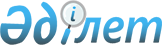 "Бюджет қаражатын тиімді пайдалану жөнінде комиссия құру туралы" Қазақстан Республикасы Премьер-Министрінің 2017 жылғы 1 наурыздағы № 28-ө өкіміне өзгерістер енгізу туралыҚазақстан Республикасы Премьер-Министрінің 2020 жылғы 29 қаңтардағы № 15-ө өкімі
      "Бюджет қаражатын тиімді пайдалану жөнінде комиссия құру туралы" Қазақстан Республикасы Премьер-Министрінің 2017 жылғы 1 наурыздағы № 28-ө өкіміне мынадай өзгерістер енгізілсін:
      1-тармақта:
      "Қазақстан Республикасы Премьер-Министрінің орынбасары, басшы" деген жол мынадай редакцияда жазылсын:
      "Қазақстан Республикасы Премьер-Министрінің бірінші орынбасары - Қазақстан Республикасының Қаржы министрі, басшы";
      "Қазақстан Республикасының Қаржы министрі, басшының орынбасары" деген жол алып тасталсын;
      "Қазақстан Республикасының Қаржы вице-министрі, хатшы" деген жол мынадай редакцияда жазылсын:
      "Қазақстан Республикасының Қаржы вице-министрі, басшының орынбасары";
      "Қазақстан Республикасының Қаржы министрлігі Ішкі мемлекеттік аудит комитетінің төрағасы" деген жол мынадай редакцияда жазылсын:
      "Қазақстан Республикасының Қаржы министрлігі Ішкі мемлекеттік аудит комитетінің төрағасы, хатшы";
      "Қазақстан Республикасы Мемлекеттік қызмет істері және сыбайлас жемқорлыққа қарсы іс-қимыл агенттігінің Сыбайлас жемқорлыққа қарсы Ұлттық бюросы (Сыбайлас жемқорлыққа қарсы кызмет) басшысының орынбасары (келісім бойынша)" деген жол мынадай редакцияда жазылсын:
      "Қазақстан Республикасы Сыбайлас жемқорлыққа қарсы іс-қимыл агенттігі (Сыбайлас жемқорлыққа қарсы қызмет) төрағасының орынбасары (келісім бойынша)";
      3-тармақ мынадай редакцияда жазылсын:
      "3. Комиссия 2020 жылғы 1 желтоқсанға дейін қажет болған жағдайда бюджет қаражатының пайдаланылуы бойынша бұзушылықтар фактілерін қарасын және қарау қорытындылары бойынша әзірленген ұсыныстарды Қазақстан Республикасының Үкіметіне енгізсін";
      4-тармақ мынадай редакцияда жазылсын:
      "4. Осы өкімнің орындалуын бақылау Қазақстан Республикасы Премьер-Министрінің бірінші орынбасары - Қазақстан Республикасының Қаржы министрі Ә.А. Смайыловқа жүктелсін.".
					© 2012. Қазақстан Республикасы Әділет министрлігінің «Қазақстан Республикасының Заңнама және құқықтық ақпарат институты» ШЖҚ РМК
				
      Премьер-Министр

А. Мамин
